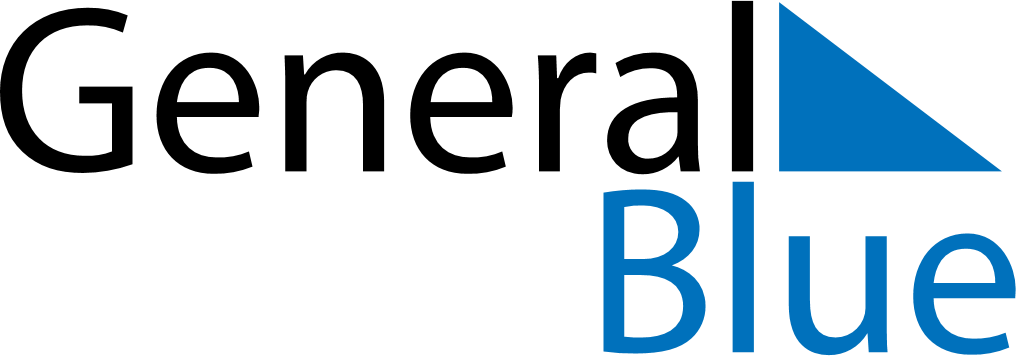 June 2024June 2024June 2024June 2024June 2024June 2024June 2024Tomioka, Gunma, JapanTomioka, Gunma, JapanTomioka, Gunma, JapanTomioka, Gunma, JapanTomioka, Gunma, JapanTomioka, Gunma, JapanTomioka, Gunma, JapanSundayMondayMondayTuesdayWednesdayThursdayFridaySaturday1Sunrise: 4:28 AMSunset: 6:56 PMDaylight: 14 hours and 27 minutes.23345678Sunrise: 4:27 AMSunset: 6:56 PMDaylight: 14 hours and 28 minutes.Sunrise: 4:27 AMSunset: 6:57 PMDaylight: 14 hours and 29 minutes.Sunrise: 4:27 AMSunset: 6:57 PMDaylight: 14 hours and 29 minutes.Sunrise: 4:27 AMSunset: 6:58 PMDaylight: 14 hours and 30 minutes.Sunrise: 4:27 AMSunset: 6:58 PMDaylight: 14 hours and 31 minutes.Sunrise: 4:27 AMSunset: 6:59 PMDaylight: 14 hours and 32 minutes.Sunrise: 4:26 AMSunset: 6:59 PMDaylight: 14 hours and 32 minutes.Sunrise: 4:26 AMSunset: 7:00 PMDaylight: 14 hours and 33 minutes.910101112131415Sunrise: 4:26 AMSunset: 7:00 PMDaylight: 14 hours and 34 minutes.Sunrise: 4:26 AMSunset: 7:01 PMDaylight: 14 hours and 34 minutes.Sunrise: 4:26 AMSunset: 7:01 PMDaylight: 14 hours and 34 minutes.Sunrise: 4:26 AMSunset: 7:01 PMDaylight: 14 hours and 35 minutes.Sunrise: 4:26 AMSunset: 7:02 PMDaylight: 14 hours and 35 minutes.Sunrise: 4:26 AMSunset: 7:02 PMDaylight: 14 hours and 36 minutes.Sunrise: 4:26 AMSunset: 7:03 PMDaylight: 14 hours and 36 minutes.Sunrise: 4:26 AMSunset: 7:03 PMDaylight: 14 hours and 36 minutes.1617171819202122Sunrise: 4:26 AMSunset: 7:03 PMDaylight: 14 hours and 37 minutes.Sunrise: 4:26 AMSunset: 7:04 PMDaylight: 14 hours and 37 minutes.Sunrise: 4:26 AMSunset: 7:04 PMDaylight: 14 hours and 37 minutes.Sunrise: 4:26 AMSunset: 7:04 PMDaylight: 14 hours and 37 minutes.Sunrise: 4:26 AMSunset: 7:04 PMDaylight: 14 hours and 37 minutes.Sunrise: 4:27 AMSunset: 7:04 PMDaylight: 14 hours and 37 minutes.Sunrise: 4:27 AMSunset: 7:05 PMDaylight: 14 hours and 37 minutes.Sunrise: 4:27 AMSunset: 7:05 PMDaylight: 14 hours and 37 minutes.2324242526272829Sunrise: 4:27 AMSunset: 7:05 PMDaylight: 14 hours and 37 minutes.Sunrise: 4:28 AMSunset: 7:05 PMDaylight: 14 hours and 37 minutes.Sunrise: 4:28 AMSunset: 7:05 PMDaylight: 14 hours and 37 minutes.Sunrise: 4:28 AMSunset: 7:05 PMDaylight: 14 hours and 37 minutes.Sunrise: 4:28 AMSunset: 7:05 PMDaylight: 14 hours and 37 minutes.Sunrise: 4:29 AMSunset: 7:05 PMDaylight: 14 hours and 36 minutes.Sunrise: 4:29 AMSunset: 7:05 PMDaylight: 14 hours and 36 minutes.Sunrise: 4:29 AMSunset: 7:05 PMDaylight: 14 hours and 36 minutes.30Sunrise: 4:30 AMSunset: 7:05 PMDaylight: 14 hours and 35 minutes.